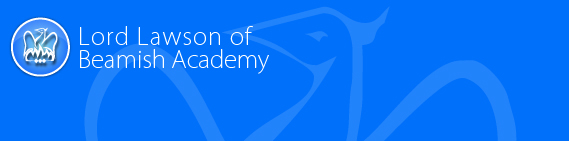 Year 12 - Personal Placement Form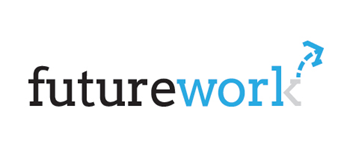 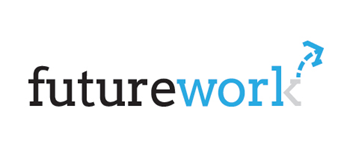                                                                                                                                                     PTOStart and End date:  Mon 27 June – Thurs 30 June To be completed by the student:To be completed by the student:To be completed by the student:To be completed by the student:To be completed by the student:To be completed by the student:To be completed by the student:To be completed by the student:To be completed by the student:To be completed by the student:To be completed by the student:To be completed by the student:To be completed by the student:To be completed by the student:To be completed by the student:To be completed by the student:To be completed by the student:To be completed by the student:To be completed by the student:To be completed by the student:To be completed by the student:To be completed by the student:To be completed by the student:To be completed by the student:To be completed by the student:To be completed by the student:To be completed by the student:To be completed by the student:To be completed by the student:Student Name:Student Name:Student Name:Tutor Group:Tutor Group:Tutor Group:Tutor Group:Tutor Group:Tutor Group:Tutor Group:Tutor Group:Tutor Group:Age:(tick appropriate box)Age:(tick appropriate box)Age:(tick appropriate box)Under 16:Under 16:Under 16:16-17:16-17:18 plus:18 plus:18 plus:18 plus:Notes (e.g. medical conditions or allergies):Notes (e.g. medical conditions or allergies):Notes (e.g. medical conditions or allergies):Notes (e.g. medical conditions or allergies):Notes (e.g. medical conditions or allergies):Notes (e.g. medical conditions or allergies):Notes (e.g. medical conditions or allergies):Notes (e.g. medical conditions or allergies):Notes (e.g. medical conditions or allergies):Notes (e.g. medical conditions or allergies):Notes (e.g. medical conditions or allergies):Notes (e.g. medical conditions or allergies):Notes (e.g. medical conditions or allergies):Notes (e.g. medical conditions or allergies):Notes (e.g. medical conditions or allergies):Notes (e.g. medical conditions or allergies):Notes (e.g. medical conditions or allergies):Notes (e.g. medical conditions or allergies):Notes (e.g. medical conditions or allergies):Notes (e.g. medical conditions or allergies):Notes (e.g. medical conditions or allergies):Notes (e.g. medical conditions or allergies):Notes (e.g. medical conditions or allergies):Notes (e.g. medical conditions or allergies):Notes (e.g. medical conditions or allergies):Notes (e.g. medical conditions or allergies):Notes (e.g. medical conditions or allergies):Notes (e.g. medical conditions or allergies):Notes (e.g. medical conditions or allergies):Placement Details – to be completed by the placement provider:Placement Details – to be completed by the placement provider:Placement Details – to be completed by the placement provider:Placement Details – to be completed by the placement provider:Placement Details – to be completed by the placement provider:Placement Details – to be completed by the placement provider:Placement Details – to be completed by the placement provider:Placement Details – to be completed by the placement provider:Placement Details – to be completed by the placement provider:Placement Details – to be completed by the placement provider:Placement Details – to be completed by the placement provider:Placement Details – to be completed by the placement provider:Placement Details – to be completed by the placement provider:Placement Details – to be completed by the placement provider:Placement Details – to be completed by the placement provider:Placement Details – to be completed by the placement provider:Placement Details – to be completed by the placement provider:Placement Details – to be completed by the placement provider:Placement Details – to be completed by the placement provider:Placement Details – to be completed by the placement provider:Placement Details – to be completed by the placement provider:Placement Details – to be completed by the placement provider:Placement Details – to be completed by the placement provider:Placement Details – to be completed by the placement provider:Placement Details – to be completed by the placement provider:Placement Details – to be completed by the placement provider:Placement Details – to be completed by the placement provider:Placement Details – to be completed by the placement provider:Placement Details – to be completed by the placement provider:Placement start date:Placement start date:Placement start date:Placement start date:Placement start date:Placement end date:Placement end date:Placement end date:Placement end date:Placement end date:Placement end date:Placement end date:Business Name:Business Name:Business Name:Business Name:Business Name:Business e-mail:Business e-mail:Business e-mail:Business e-mail:Business e-mail:Business e-mail:Business e-mail:Buisness Website:Buisness Website:Buisness Website:Buisness Website:Buisness Website:Business Address:Business Address:Business Address:Business Address:Business Address:Business Postcode:Business Postcode:Business Postcode:Business Postcode:Business Postcode:Business Postcode:Insurance Type:(tick appropriate box(s))Insurance Type:(tick appropriate box(s))Insurance Type:(tick appropriate box(s))Insurance Type:(tick appropriate box(s))Insurance Type:(tick appropriate box(s))Public:Public:Public:Employer:Employer:Employer:Employer:Combined:Combined:Combined:Combined:Combined:Main Contact DetailsMain Contact DetailsMain Contact DetailsMain Contact DetailsMain Contact DetailsMain Contact DetailsMain Contact DetailsMain Contact DetailsMain Contact DetailsMain Contact DetailsMain Contact DetailsMain Contact DetailsMain Contact DetailsMain Contact DetailsMain Contact DetailsMain Contact DetailsMain Contact DetailsMain Contact DetailsMain Contact DetailsMain Contact DetailsMain Contact DetailsMain Contact DetailsMain Contact DetailsMain Contact DetailsMain Contact DetailsMain Contact DetailsMain Contact DetailsMain Contact DetailsMain Contact DetailsFirst Name:First Name:First Name:First Name:First Name:Last Name:Last Name:Last Name:Last Name:Last Name:Last Name:Phone Number:Phone Number:Phone Number:Phone Number:Phone Number:e-mail:e-mail:e-mail:e-mail:e-mail:e-mail:Location of placement if different to address given above:Location of placement if different to address given above:Location of placement if different to address given above:Location of placement if different to address given above:Location of placement if different to address given above:Location of placement if different to address given above:Location of placement if different to address given above:Location of placement if different to address given above:Location of placement if different to address given above:Location of placement if different to address given above:Location of placement if different to address given above:Location of placement if different to address given above:Location of placement if different to address given above:Location of placement if different to address given above:Location of placement if different to address given above:Location of placement if different to address given above:Location of placement if different to address given above:Location of placement if different to address given above:Location of placement if different to address given above:Location of placement if different to address given above:Location of placement if different to address given above:Location of placement if different to address given above:Location of placement if different to address given above:Location of placement if different to address given above:Location of placement if different to address given above:Location of placement if different to address given above:Location of placement if different to address given above:Location of placement if different to address given above:Location of placement if different to address given above:Description of duties to be undertaken by the learner during the placement:Description of duties to be undertaken by the learner during the placement:Description of duties to be undertaken by the learner during the placement:Description of duties to be undertaken by the learner during the placement:Description of duties to be undertaken by the learner during the placement:Description of duties to be undertaken by the learner during the placement:Description of duties to be undertaken by the learner during the placement:Description of duties to be undertaken by the learner during the placement:Description of duties to be undertaken by the learner during the placement:Description of duties to be undertaken by the learner during the placement:Description of duties to be undertaken by the learner during the placement:Description of duties to be undertaken by the learner during the placement:Description of duties to be undertaken by the learner during the placement:Description of duties to be undertaken by the learner during the placement:Description of duties to be undertaken by the learner during the placement:Description of duties to be undertaken by the learner during the placement:Description of duties to be undertaken by the learner during the placement:Description of duties to be undertaken by the learner during the placement:Description of duties to be undertaken by the learner during the placement:Description of duties to be undertaken by the learner during the placement:Description of duties to be undertaken by the learner during the placement:Description of duties to be undertaken by the learner during the placement:Description of duties to be undertaken by the learner during the placement:Description of duties to be undertaken by the learner during the placement:Description of duties to be undertaken by the learner during the placement:Description of duties to be undertaken by the learner during the placement:Description of duties to be undertaken by the learner during the placement:Description of duties to be undertaken by the learner during the placement:Description of duties to be undertaken by the learner during the placement:Proposed working days:   - the student should be on a 4 day placement Proposed working days:   - the student should be on a 4 day placement Proposed working days:   - the student should be on a 4 day placement Proposed working days:   - the student should be on a 4 day placement Proposed working days:   - the student should be on a 4 day placement Proposed working days:   - the student should be on a 4 day placement Proposed working days:   - the student should be on a 4 day placement Proposed working days:   - the student should be on a 4 day placement Proposed working days:   - the student should be on a 4 day placement Proposed working days:   - the student should be on a 4 day placement Proposed working days:   - the student should be on a 4 day placement Proposed working days:   - the student should be on a 4 day placement Proposed working days:   - the student should be on a 4 day placement Proposed working days:   - the student should be on a 4 day placement Proposed working days:   - the student should be on a 4 day placement Proposed working days:   - the student should be on a 4 day placement Proposed working days:   - the student should be on a 4 day placement Proposed working days:   - the student should be on a 4 day placement Proposed working days:   - the student should be on a 4 day placement Proposed working days:   - the student should be on a 4 day placement Proposed working days:   - the student should be on a 4 day placement Proposed working days:   - the student should be on a 4 day placement Proposed working days:   - the student should be on a 4 day placement Proposed working days:   - the student should be on a 4 day placement Proposed working days:   - the student should be on a 4 day placement Proposed working days:   - the student should be on a 4 day placement Proposed working days:   - the student should be on a 4 day placement Proposed working days:   - the student should be on a 4 day placement Proposed working days:   - the student should be on a 4 day placement MonTuesTuesWedThursThursThursThursFriFriFriFrixxxSatSatxxxSunSunxTravel arrangements:Travel arrangements:Travel arrangements:Travel arrangements:Travel arrangements:Report to:Report to:Report to:Start Time:Start Time:Start Time:Start Time:Start Time:Start Time:Start Time:Start Time:Start Time:Dress Code/PPE:Dress Code/PPE:Dress Code/PPE:Meal Arrangements:Meal Arrangements:Meal Arrangements:Meal Arrangements:Meal Arrangements:Meal Arrangements:Meal Arrangements:Meal Arrangements:Meal Arrangements:To be completed by the business/placement provider:To be completed by the business/placement provider:Data Protection AgreementData processing notice: In order to allow us to organise work experience placements on your behalf, we need the personal information requested in this form. By completing this form, you are providing us with your personal data. We, Futurework, are the data controller of the personal data you provide to us, and, will only use the data provided in this form for the purposes of organising and arranging work experience placements, which is part of the higher or further education service we provide to you. If you fail to provide this data, we will not be able to arrange a work experience placement for you. We will share your personal details with the Futurework when the placement has been agreed. Where this data is shared with third parties, it is only used for providing the work experience placement. Personal data is only shared outside of the EEA for the purposes of arranging a work experience placement with your consent.We retain work experience application forms for 3 years (archived) after the placement completion date, unless we have an obligation to record it otherwise (for example in case of accident or incident reporting.)  Data subjects have the right; to object to or restrict processing of their personal data; of access to, correction or erasure of their personal data; to portability of their personal data; to withdraw their consent where consent is the lawful basis for processing personal data; and to complain to the ICO regarding the processing of their personal data. You can ask us to amend or delete your personal data at any time in line with data subject rights, by contacting Helen Richardson Data Protection Lead Helen.richardson@gateshead.ac.ukData Projection Section for the Work Placement, Read and Agreed by (Signed by Business Contact):Data Protection AgreementData processing notice: In order to allow us to organise work experience placements on your behalf, we need the personal information requested in this form. By completing this form, you are providing us with your personal data. We, Futurework, are the data controller of the personal data you provide to us, and, will only use the data provided in this form for the purposes of organising and arranging work experience placements, which is part of the higher or further education service we provide to you. If you fail to provide this data, we will not be able to arrange a work experience placement for you. We will share your personal details with the Futurework when the placement has been agreed. Where this data is shared with third parties, it is only used for providing the work experience placement. Personal data is only shared outside of the EEA for the purposes of arranging a work experience placement with your consent.We retain work experience application forms for 3 years (archived) after the placement completion date, unless we have an obligation to record it otherwise (for example in case of accident or incident reporting.)  Data subjects have the right; to object to or restrict processing of their personal data; of access to, correction or erasure of their personal data; to portability of their personal data; to withdraw their consent where consent is the lawful basis for processing personal data; and to complain to the ICO regarding the processing of their personal data. You can ask us to amend or delete your personal data at any time in line with data subject rights, by contacting Helen Richardson Data Protection Lead Helen.richardson@gateshead.ac.ukData Projection Section for the Work Placement, Read and Agreed by (Signed by Business Contact):Name:Signature:Date:To be completed by the parent/carer:To be completed by the parent/carer:Parent/Carer AgreementAs a responsible parent/guardian I confirm the above learner participating in the work experience at the above arranged placement. Parent/Carer AgreementAs a responsible parent/guardian I confirm the above learner participating in the work experience at the above arranged placement. Name:Relationship to Student:Signature:Date:To be completed by the school:To be completed by the school:School AgreementI agree to this placement, subject to a successful health and safety assessment. School AgreementI agree to this placement, subject to a successful health and safety assessment. Name:Position:Signature:Date: